In accordance with the Openness of Local Government Bodies Regulations 2014, photographing, recording, broadcasting or transmitting the proceedings of a meeting by any means is permitted; the Chair will notify those present of this at the start of the meeting and ask whether they agree to be filmed, recorded or photograph    YARM TOWN COUNCILAGENDA1.0     	Notice of Meeting - to confirm public notice of the meeting has been given in accordance with schedule 12, paragraph 10 (2) of the LGA 1972.2.0	To appoint a Chairman in the absence of the Chair and/or Vice Chair3.0     	Apologies for Absence4.0    	Code of Conduct | Declaration of Interest | DispensationTo record declarations of interest from members of any item to be discussedTo consider, vote upon and record any requests for dispensation5.0   Confirmation of MinutesTo approve the minutes of the previous meetings:5.1	Weigh and Tolls Committee held on Tuesday 11th October 2022 and approve their signature by the Chair of the      meeting.5.2	Yarm Town Council held on Tuesday 11th October 2022 and approve their signature by the Chair of the meeting.5.3	Leisure & Culture Committee held on Monday 31st October 2022 and approve their signature by the Chair of the               meeting.6.0    	Matters arising from the minutes of the previous Ordinary YTC meeting, 11th October 2022:6.1	Litter Bins and Trade Waste Bins : Current Position					- Cllr Morton6.2	YTC ‘Charity of the Year’ 								- Clerk6.3	Ward Budget Funding:	Spinner proposed for Willey Flatts				- Clerk6.4	River Walkways Partnership Project : Update						- Cllr Moffitt 6.6	Pack up & clearing of  the Town Hall & Artifacts	(£332 & £350 costs)			- Clerk6.7	Drainage issue nr. bridge  (True Lovers Walk Volunteers)				- Clerk6.8	Civility and Respect Agenda (including Training)						- Cllr Coulson	6.9	Keeping Yarm Safe: update following meeting						- Cllr Carter6.10	Tree Survey Reports									- The Clerk6.11	Social Media : Guidance on Appropriate Use By YTC / A Local Council			- Cllr Morton/The Clerk6.12	High St Benches Refurbishment								- Cllr Carter6.13	Planning Objection: Mount Leven Farm Development (No: 21/2925; DOC. REFERS)	- Clerk  /  Cllr Monck(Other matters carried forward: Flag Flying Policy; Night Market idea - Research; Minutes Protocol - potential to publish drafts; Heritage Mural Idea; Grass Cutting Contract)7.0    	Council Finances 7.1  	To authorize payment of the accounts 	7.1.1	 Payments List Refers (November 2022)							- Cllr Addison7.2	Income and Expenditure Report -  October 2022 (DOCUMENT REFERS)			- Cllr Addison / Clerk7.3	Proposal for new thresholds for requesting quotations and conducting tenders in 	- Cllr Addison / Clerkthe context of significant price rises:a)	3 quotations needed for goods / services costing more than £1.5k (current threshold £1k)b)	tenders to be issued for goods / services costing more than £12k (current threshold £8k)7.4	Confirmation of Interim Internal Audit							- Clerk	7.5	Financial Planning for 2023/2024: Meeting for Committee Chairs			- Clerk8.0    	To Review and Consider the Correspondence List  					- ALL9.0	Adjournment and Questions From the Public						- Chair 10.0  	Policy and Resources:10.1	Cemetery Report  (inc. Tomb survey update)						- Cllr Moffitt10.1.1	Cemetery Extension Fence (orchard area)						- Cllr Monck	10.2	Allotments Report 									- Cllr Coulson10.3	Proposal: people should not have to be a member of the Yarm Community Allotments Association (YCAA - £3 per year) to use the allotment hut 				- Cllr Monck	10.4	Great North Air Ambulance: Proposal for Contribution					- Cllr Addison(previous email refers)11.0	Planning & Environment:						       		11.1	Matters Arising: Planning Applications & Lists 						- Cllr Monck 11.2	Latest Play Area Reports & Issues: Update						- Clerk	11.2.1	Play Equipment										- Cllr B.Wegg												12.0  	To agree any content for the YTC website and requests for Facebook features12.1	Feedback on items to date & proposed new items					- Clerk / ALL							13.0  	To receive items for information and consideration for the next agenda		- ALL14.0  	To confirm the date and time of the next YTC meeting:  			7pm, 13th December 2022In accordance with the Public Bodies Admission to Meetings Act 1960, press and the public shall be excluded for this item due to its confidential nature.  LGA Act 1972 schedule 12 paragraph 10(2)(eThe Public Bodies (Admission to Meetings) Act 1960 Sec 1 (2) - A body may, by resolution, exclude the public from a meeting (whether during the whole or part of the proceedings) whenever publicity would be prejudicial to the public interest by reason of the confidential nature of the business to be transacted or for other special reasons stated in the resolution and arising from the nature of that business or of the proceedings; and where such a resolution is passed, this Act shall not require the meeting to be open to the public during proceedings to which the resolution applies.NOTICE OF MEETINGYou are hereby summoned to a meeting of                         Yarm Town Council to be held at The Fellowship Hall (side entrance)West Street, Yarm TS15 9BT.Date: Tuesday 8th November 2022      Time:     7pm Members of the public are invited toattend the meeting COVID Guidance at the time applies.Juliet Johnson, Proper Officer to YTC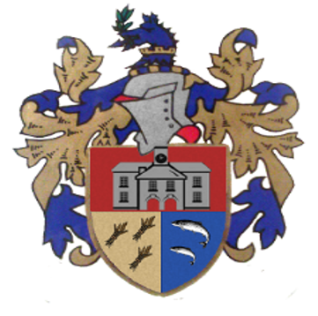 Yarm Town CouncilTown HallHigh StreetYarmTS15 9AH